SE Webinar #2 Application of Standards Application of Supported Employment Standards Handout # 2SE Referral DARS 1610 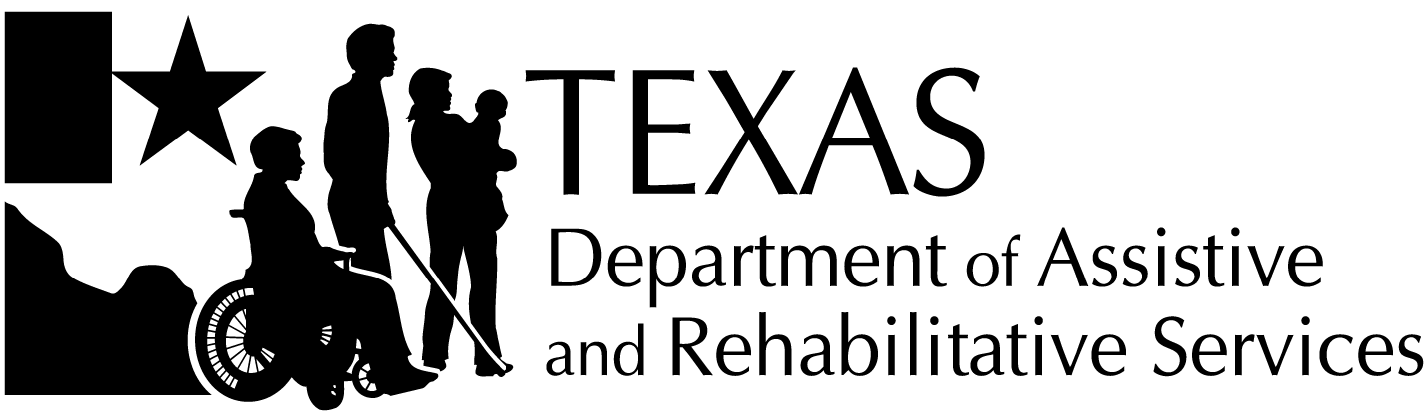 Division for Rehabilitation ServicesSupported Employment Service & Supported Self-Employment —Referral   Division for Rehabilitation ServicesSupported Employment Service & Supported Self-Employment —Referral   Division for Rehabilitation ServicesSupported Employment Service & Supported Self-Employment —Referral   General Instructions    General Instructions    General Instructions    General Instructions    General Instructions    Refer to the DRS Standards for Providers for additional details.Complete the form electronically answering all questions.    Before faxing, emailing encrypted, or mailing to the provider, review this form to ensure that all questions have been answered.Note: The DARS staff collects the information and completes all sections of this form.Refer to the DRS Standards for Providers for additional details.Complete the form electronically answering all questions.    Before faxing, emailing encrypted, or mailing to the provider, review this form to ensure that all questions have been answered.Note: The DARS staff collects the information and completes all sections of this form.Refer to the DRS Standards for Providers for additional details.Complete the form electronically answering all questions.    Before faxing, emailing encrypted, or mailing to the provider, review this form to ensure that all questions have been answered.Note: The DARS staff collects the information and completes all sections of this form.Refer to the DRS Standards for Providers for additional details.Complete the form electronically answering all questions.    Before faxing, emailing encrypted, or mailing to the provider, review this form to ensure that all questions have been answered.Note: The DARS staff collects the information and completes all sections of this form.Refer to the DRS Standards for Providers for additional details.Complete the form electronically answering all questions.    Before faxing, emailing encrypted, or mailing to the provider, review this form to ensure that all questions have been answered.Note: The DARS staff collects the information and completes all sections of this form. Date of the Referral: 8/16/14 Date of the Referral: 8/16/14 Date of the Referral: 8/16/14 Date of the Referral: 8/16/14 Date of the Referral: 8/16/14 Referral for:     X Supported Employment Services   Supported Self-Employment Services Referral for:     X Supported Employment Services   Supported Self-Employment Services Referral for:     X Supported Employment Services   Supported Self-Employment Services Referral for:     X Supported Employment Services   Supported Self-Employment Services Referral for:     X Supported Employment Services   Supported Self-Employment ServicesConsumer Identification Information    Consumer Identification Information    Consumer Identification Information    Consumer Identification Information    Consumer Identification Information    Consumer’s name:Jorge Consumer’s name:Jorge Consumer’s name:Jorge Consumer’s name:Jorge Consumer’s name:Jorge Street address (include apartment number if any): 333 Bachman BlvdStreet address (include apartment number if any): 333 Bachman BlvdStreet address (include apartment number if any): 333 Bachman BlvdStreet address (include apartment number if any): 333 Bachman BlvdStreet address (include apartment number if any): 333 Bachman BlvdCity:Dallas City:Dallas State:TXZIP code:75214ZIP code:75214Primary contact number:(214) 456-7891Primary contact number:(214) 456-7891Secondary contact number:(214) 345-6789Secondary contact number:(214) 345-6789Secondary contact number:(214) 345-6789Email address:NAEmail address:NAEmail address:NAEmail address:NAEmail address:NADARS Case Id:123456DARS Case Id:123456Date of birth: 1/15/1991Date of birth: 1/15/1991Date of birth: 1/15/1991Consumer disability:IDD, Autism Consumer disability:IDD, Autism Consumer disability:IDD, Autism Consumer disability:IDD, Autism Consumer disability:IDD, Autism Alternate Contact Person Identification Information    Alternate Contact Person Identification Information    Alternate Contact Person Identification Information    Alternate Contact Person Identification Information    Alternate Contact Person Identification Information    Alternate contact’s name:Maria and Jorge (Jorge’s mother and father) Alternate contact’s name:Maria and Jorge (Jorge’s mother and father) Alternate contact’s name:Maria and Jorge (Jorge’s mother and father) Alternate contact’s name:Maria and Jorge (Jorge’s mother and father) Alternate contact’s name:Maria and Jorge (Jorge’s mother and father) Alternate’s primary contact number:(214) 456-7891Alternate’s primary contact number:(214) 456-7891Alternate’s secondary contact number:(214) 345-6789Alternate’s secondary contact number:(214) 345-6789Alternate’s secondary contact number:(214) 345-6789Additional Information Provided by DARS at Referral    Additional Information Provided by DARS at Referral    Additional Information Provided by DARS at Referral    Enter X to select all that apply.Enter X to select all that apply.Enter X to select all that apply.X  IPE copy    Vocational testing    Vocational testingX  Medical and/or psychological reports    Work history collected by DARS    Work history collected by DARSX  Case notes (for example. eligibility, assessment and planning, etc.)    Work references collected by DARS    Work references collected by DARSX  Benefits Planning Reports from CWICs    Functional Capacity Exam Results    Functional Capacity Exam Results    Other:          Other:          Other:      Counselor Contact Information    Counselor Contact Information    Counselor Contact Information    Counselor’s name: Happy Counselor  Counselor’s name: Happy Counselor  Counselor’s name: Happy Counselor  Counselor’s primary DARS office: Dallas Counselor’s primary DARS office: Dallas Counselor’s primary DARS office: Dallas Counselor’s DARS office street address (include suite number if any):222 GriffinCounselor’s DARS office street address (include suite number if any):222 GriffinCounselor’s DARS office street address (include suite number if any):222 GriffinCity:Dallas State:TXZIP code:75218Counselor’s primary contact number:(214) 123-4567Counselor’s secondary contact number:(214) 765-4321Counselor’s secondary contact number:(214) 765-4321Email address:Happy.counselor@dars.state.tx.usEmail address:Happy.counselor@dars.state.tx.usEmail address:Happy.counselor@dars.state.tx.usProvider Chosen by the Consumer for Placement Services    Provider Chosen by the Consumer for Placement Services    Provider Chosen by the Consumer for Placement Services    Provider’s name:Super SE Provider Provider’s name:Super SE Provider Provider’s name:Super SE Provider Email address:susperse@google.comEmail address:susperse@google.comEmail address:susperse@google.comProvider’s phone number:(214) 555-5555Provider’s fax number:(214) 555-5556Provider’s fax number:(214) 555-5556Supported Employment Service—Plan Meeting or   Supported Self-Employment Service Plan Meeting  Supported Employment Service—Plan Meeting or   Supported Self-Employment Service Plan Meeting  Supported Employment Service—Plan Meeting or   Supported Self-Employment Service Plan Meeting  Location: 333 Bachman BlvdLocation: 333 Bachman BlvdLocation: 333 Bachman BlvdDate: 11/1/14Time: 2pmTime: 2pmAdditional Comments, if any Additional Comments, if any Additional Comments, if any Jorge applied for DARS services with the assistance of his parents. Jorge states that he wants to work in a “real job” in the community. Jorge is a 23-year-old man who lives with his mother, father, paternal grandmother and one older brother. Using funding through Home and Community-Based Services (HCS), a Medicaid waiver, he goes to a day habilitation program 5 days a week. His family reports that Jorge was much happier when he was at school because he really liked the idea of working. They feel that he can do more than he is being asked to do at the day habilitation program. His functional needs supports include communication, self-care, self-direction, and work skills and he will need extended services to maintain employment.  Based on all of the information gathered, it has been determined that Jorge needs supported employment to be successfully employed in the community. Jorge applied for DARS services with the assistance of his parents. Jorge states that he wants to work in a “real job” in the community. Jorge is a 23-year-old man who lives with his mother, father, paternal grandmother and one older brother. Using funding through Home and Community-Based Services (HCS), a Medicaid waiver, he goes to a day habilitation program 5 days a week. His family reports that Jorge was much happier when he was at school because he really liked the idea of working. They feel that he can do more than he is being asked to do at the day habilitation program. His functional needs supports include communication, self-care, self-direction, and work skills and he will need extended services to maintain employment.  Based on all of the information gathered, it has been determined that Jorge needs supported employment to be successfully employed in the community. Jorge applied for DARS services with the assistance of his parents. Jorge states that he wants to work in a “real job” in the community. Jorge is a 23-year-old man who lives with his mother, father, paternal grandmother and one older brother. Using funding through Home and Community-Based Services (HCS), a Medicaid waiver, he goes to a day habilitation program 5 days a week. His family reports that Jorge was much happier when he was at school because he really liked the idea of working. They feel that he can do more than he is being asked to do at the day habilitation program. His functional needs supports include communication, self-care, self-direction, and work skills and he will need extended services to maintain employment.  Based on all of the information gathered, it has been determined that Jorge needs supported employment to be successfully employed in the community. 